«ЧАСТНОЕ ОБЩЕОБРАЗОВАТЕЛЬНОЕ УЧРЕЖДЕНИЕ НАЧАЛЬНАЯ ОБЩЕОБРАЗОВАТЕЛЬНАЯ ШКОЛА «ПРАВОСЛАВНАЯ ШКОЛА  Г. СОРОЧИНСКА ОРЕНБУРГСКОЙ ОБЛАСТИ»ОТЧЕТ О РЕЗУЛЬТАТАХ САМООБСЛЕДОВАНИЯ	по состоянию на 31.12.2023 года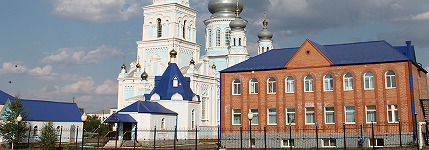 ОглавлениеОбщие сведения об образовательной организации -------------------- 4Организация образовательной деятельности ----------------------------5Система управления общеобразовательной организацией ----------- 7Содержание и качество подготовки обучающихся --------------------11Кадровые условия реализации образовательных программ  --------26Учебно-методическое и библиотечно– информационное     обеспечение-  -------------------------------------------------------------------27Материально-техническая база  --------------------------------------------28Функционирование внутренней системы оценки качества образования ---------------------------------------------------------------------30Анализ показателей организации ------------------------------------------32 Заключение --------------------------------------------------------------------34           Самообследование за 2023 календарный год  ЧОУ НОШ «Православная школа г.Сорочинска» регулируют нормативные документы: Федеральный закон от 29.12.2012 № 273-ФЗ «Об образовании в Российской Федерации».Постановление Правительства Российской Федерации от 10.07.2013 № 582 «Об утверждении Правил размещения на официальном сайте образовательной организации в информационно-телекоммуникационной сети «Интернет» и обновления информации об образовательной организации».Приказ Министерства образования и науки Российской Федерации от 14.06.2013 № 462 «Об утверждении Порядка проведения самообследования образовательной организацией».Приказ Министерства образования и науки Российской Федерации от 10.12.2013 N 1324 «Об утверждении показателей деятельности образовательной организации, подлежащей самообследованию». Приказ Рособрнадзора от 29.05.2014 № 785 «Об утверждении требований к структуре официального сайта образовательной организации в информационно-телекоммуниционной сети Интернет и формату представления на нем информации».На уровне образовательной организации процедуру проведения самообследования определяет: Приказ руководителя образовательной организации о проведении самообследования от 29.03.2024 №22    	Самообследование   проводится   ежегодно   за   предшествующий самообследованию календарный год в форме анализа. При самообследовании дается оценка содержания образования и образовательной деятельности  ЧОУ НОШ «Православная школа  г. Сорочинска», оцениваются условия  реализации  основной образовательной программы, а также  результаты реализации основной образовательной программы.        	Деятельность школы осуществляется исходя из принципа неукоснительного соблюдения законных прав всех субъектов учебно-воспитательной деятельности. В школе уделяется приоритетное внимание решению вопросов создания комфортных условий образовательной деятельности. 1.ОБЩИЕ СВЕДЕНИЯ ОБ ОБЩЕОБРАЗОВАТЕЛЬНОЙ ОРГАНИЗАЦИИ2. ОРГАНИЗАЦИЯ  ОБРАЗОВАТЕЛЬНОЙ ДЕЯТЕЛЬНОСТИ  	 	Образовательная программа и учебный план на каждый учебный год предусматривают выполнение государственной функции школы – обеспечение базового среднего общего образования и развитие ребёнка в процессе обучения.Учебный план ЧОУ НОШ «Православная школа», фиксирует общий объем нагрузки, максимальный объём аудиторной нагрузки обучающихся, состав и структуру предметных областей, распределяет учебное время, отводимое на их освоение по классам и учебным предметам.   	 Учебный план является основным организационным механизмом реализации образовательной программы.   Учебный план для 1-4 классов составлен на основе требований ФГОС НОО и  предусматривает: 				Максимальная аудиторная нагрузка обучающихся соответствует нормативным требованиям СанПиН 2.4.2.2821-10 «Санитарно-эпидемиологические требования условиям и организации обучения в общеобразовательных учреждениях» и составляет:Требования к объему домашних заданий	Объем домашних заданий (по всем предметам) предполагает затраты времени на его выполнение, не превышающие (в астрономических часах): во 2-3 классах – 1,5 часа, в 4 классах – 2 часа.В ЧОУ НОШ «Православная школа»  разработана  Образовательная  программа,  целью реализации которой является обеспечение выполнения требований стандартов образования.   	 В течение 2023 года педагогический коллектив школы прилагал значительные усилия для того, чтобы обучающиеся успешно освоили государственный образовательный стандарт. Обучение в начальной школе ведется по традиционной программе «Школа России». Все программы утверждены Министерством образования РФ и в полной мере соответствуют достижению прочного усвоения базовых знаний в соответствии с имеющимися стандартами образования. Важный показатель результативности образования – это качество знаний. Качество образовательной деятельности – один из показателей работы всего педагогического коллектива по вопросу развития мотивационной сферы обучающихся, их возможностей, способностей. Применяя в своей работе разноуровневые и разнообразные формы обучения,  инновационные образовательные технологии, учителя создали все необходимые условия для обучения детей с разными способностями, с разной степенью освоения учебного материала. Качество образовательной деятельности школы в течение года отслеживалась по результатам проводимых контрольных работ, итогам учебных четвертей и учебного года. Образовательная деятельность в   школы носила характер системности, открытости. Это позволяло учащимся и родителям постоянно получать информацию о результатах проводимых контрольных работ.2.1.Сведения о численности обучающихся за три года     	Контингент обучающихся увеличился. 3.СИСТЕМА УПРАВЛЕНИЯ ОБЩЕОБРАЗОВАТЕЛЬНОЙ ОРГАНИЗАЦИЕЙ         Управление общеобразовательной организацией строится на принципах единоначалия и самоуправления. Административные обязанности распределены согласно Уставу ЧОУ НОШ «Православная школа г. Сорочинска», штатному расписанию, четко распределены функциональные обязанности согласно квалификационным характеристикам.Сведения об административных работниках	Учредителем ЧОУ НОШ «Православная школа г. Сорочинска» является Местная религиозная организация Православный Приход храма Архистратига Михаила г. Сорочинска Оренбургской области Бузулукской Епархии Русской Православной Церкви (Московский Патриархат).	Школа  является юридическим лицом с момента регистрации Устава, самостоятельно осуществляет образовательный процесс, подбор и расстановку кадров, научную, финансовую и хозяйственную деятельность; имеет самостоятельный баланс и лицевой счет, печать со своим наименованием установленного образца в соответствии с действующим законодательством, и другие необходимые реквизиты. 	Школа руководствуется в своей деятельности федеральными законами, нормативными актами Российской Федерации, Оренбургской области, Уставом Школы.Школа создает условия для реализации гражданами Российской Федерации гарантированного государством права на получение общедоступного и бесплатного начального образования. Школа, исходя из государственной гарантии прав граждан на получение бесплатного начального  образования, осуществляет образовательную деятельность, соответствующую следующим уровням общего образования:1.Начальное общее образование (нормативный срок освоения 4 года).Школа реализует общеобразовательные программы начального общего образования.К компетенции школы относится самостоятельное решение следующих вопросов:-материально-техническое обеспечение и оснащение образовательного процесса, оборудование помещений в соответствии с государственными и местными нормами и требованиями, осуществляемое в пределах собственных финансовых средств;-предоставление учредителю ежегодного отчета о поступлении и расходовании финансовых и материальных средств, а также отчета о результатах самооценки школы;-подбор, прием на работу и расстановка кадров, ответственность за уровень их квалификации;-использование и совершенствование методик образовательного процесса и образовательных технологий, в том числе дистанционных образовательных технологий;-разработка и утверждение образовательных программ и учебных планов;-разработка и утверждение рабочих программ учебных курсов, предметов;-разработка и утверждение по согласованию с учредителем годовых календарных учебных графиков;-установление	структуры	управления	деятельностью школы, штатного расписания, распределение должностных обязанностей;-разработка и принятие устава для внесения его на утверждение;-разработка и принятие правил внутреннего распорядка, иных локальных актов;-самостоятельное формирование контингента обучающихся, воспитанников в пределах оговоренной лицензией квоты;-самостоятельное осуществление образовательного процесса в соответствии с уставом школы, лицензией и свидетельством о государственной аккредитации;-осуществление текущего контроля успеваемости и промежуточной аттестации обучающихся школы в соответствии с уставом;-обеспечение создания и ведения официального сайта школы в сети «Интернет»; -осуществление иной деятельности, не запрещенной законодательством Российской Федерации и предусмотренной настоящим уставом и (или) действующим законодательством Российской Федерации».	Для достижения своих уставных целей и выполнения задач школы:- осуществляет обучение детей школьного возраста на основе государственного стандарта основного начального общего образования;- проводит подготовку преподавателей, учителей через различные системы повышения квалификации в соответствии с изменением содержания образования, требованиями программы и времени;- обеспечивает сотрудничество с семьей по вопросам воспитания и образования детей, сохранения их здоровья и реализации комплекса мер по социальной защите детства.	Самостоятельная финансово-хозяйственная деятельность школы направлена на реализацию уставных целей и задач, осуществляется в порядке, установленном законодательством Российской Федерации, школа имеет самостоятельный баланс и лицевой счет. 	Финансовые средства школы складываются из пожертвований организаций, учреждений, предприятий, отдельных граждан, средств иных источников, не  запрещенных действующим законодательством РФ.	Расходование средств осуществляется школой в соответствии со сметой. Финансовая деятельность школы направлена на формирование фонда развития; на возмещение материальных и приравненных к ним затрат.	Управление школой осуществляется в соответствии с законом Российской Федерации и Уставом, компетенцией Учредителя на принципах демократии, гуманизма, общедоступности, приоритета общечеловеческих ценностей, жизни и здоровья человека, гражданственности, свободного развития личности. Управление  школой осуществляется на основе сочетания принципов самоуправления коллектива и единоначалия. В основу положена пятиуровневая структура управления. Органы управления образовательной организацией	Первый уровень структуры – уровень директора (по содержанию – это уровень стратегического управления). Директор определяет совместно с Советом школы стратегию развития школы, представляет её интересы в государственных и общественных инстанциях, назначается на должность учредителем на контрактной основе. Общее собрание трудового коллектива утверждает план развития школы. Директор школы несет персональную юридическую ответственность за организацию жизнедеятельности школы, создает благоприятные условия для её развития.	На втором уровне структуры (по содержанию – это тоже уровень стратегического управления) функционируют традиционные субъекты управления: Совет родителей, педагогический совет, Духовник, Попечительский совет.	Совет Школы действует на основании Положения о Совете школы. Общее руководство осуществляется Советом Школы, который избирается на 1 год на общешкольном собрании из числа учителей, родителей. Совет созывается в случае, если этого требуют интересы школы, но не реже  1  раза  в полгода. Решение Совета является правомочным, если на заседании присутствует не менее 2/3 состава Совета школы, и за принятие решения проголосовало простое большинство присутствующих. Совет Школы работает в тесном контакте с администрацией.	Общественным органом самоуправления школы является Совет родителей. Совет родителей – выборный орган, созданный в целях содействия школы в организации и совершенствовании воспитательного процесса с обучающимися, укрепления взаимодействия родителей (законных представителей) обучающихся и школы в организации обучения и защиты прав несовершеннолетних.	Педагогический совет утверждает образовательные программы и учебный план, рабочие программы учебных курсов и дисциплин, годовые календарные учебные планы. Педагогический совет представляет Совету школы на утверждение важнейшие педагогические направления деятельности школы. По некоторым из них могут приниматься совместные решения. 	 Попечительский совет – общественная организация в Образовательной организации, действующая на основании Положения о попечительском совете.       	Духовник школы – православный священник, назначенный Учредителем и утверждённый Епархиальным Архиереем, осуществляющий духовное окормление участников образовательного процесса в Образовательной организации. Действует на основании п.п. 5.38 – 5.44 Устава Образовательной организации.	Учебный процесс в школе осуществляется по учебному плану, составленному на основе регионального базисного учебного плана (план утвержден директором школы). ЧОУ НОШ «Православная школа г. Сорочинска» реализует Федеральный государственный образовательный стандарт начального общего образования второго поколения в начальной школе.            Инновационная деятельность в школе осуществляется в рамках внеурочной работы школы. В школе ведётся преподавание предметов православного направления: «Основы православной веры», «Церковное пение», «Церковнославянский язык».            В новом федеральном государственном образовательном стандарте (ФГОС) начального общего образования, в разделе 1.2., сказано: «Все направления духовно-нравственного развития и воспитания важны, дополняют друг друга и обеспечивают развитие личности на основе отечественных духовных, нравственных и культурных традиций».            Преподавание знаний о Православии, его систематическое изучение в школе является неотъемлемой частью полноценного образования. Какую бы веру ни избрал для себя ученик российской школы, какое бы мировоззрение ни имели его родители, многовековая православная культура остаётся ценнейшим достоянием всех патриотически  воспитанных граждан России. Вопрос духовно-нравственного воспитания детей является одной из ключевых проблем, стоящих перед каждым родителем, обществом и государством в целом.	Управленческий аппарат школы сформирован, распределены функциональные обязанности, издан приказ о разграничении функциональных обязанностей и координации действий между членами администрации. Заместитель директора по УВР  осуществляет контроль и руководство за состоянием преподавания, уровнем и качеством знаний обучающихся.4. СОДЕРЖАНИЕ И КАЧЕСТВО ПОДГОТОВКИ ОБУЧАЮЩИХСЯОбразовательная деятельность осуществляется по  программе:Основная образовательная программа начального общего образования (ФГОС НОО).Данные о контингенте обучающихся, формахобучения по состоянию на 31.12.2022Показатель качества знаний по итогам учебного 2023 года      В рамках внутришкольного контроля в декабре 2023  года в 1-4 классах проводилась проверка умений и навыков, обучающихся при чтении незнакомого текста.	Цель проверки: определить уровень владения умениями и навыками осознанного, правильного чтения.	Содержание: чтение текста в соответствии с критериями правильности, осознанности, выразительности, скорости.Было проверено 89  учащихся 1-4 классов.Данные отдельно по классам приведены в таблице:Формирование качественного навыка чтения у младших школьников является одной из основных задач начальной школы. Необходима целенаправленная систематическая работа по развитию и совершенствованию навыка чтения у учащихся начальных классов. Такая работа должна быть направлена на одновременное овладение всеми компонентами навыка чтения (правильностью, выразительностью, осознанностью, беглостью) и продолжаться на протяжении всего обучения. ВЫВОДЫ:Проверка показала, что большинство обучающихся 1-4-х классов имеют навыки беглого, осознанного, выразительного чтения. В темпе соответствующем установленную стандартом норму, осознанно, выразительно читают  82,7% проверенных учащихся.РЕКОМЕНДАЦИИ:Для развития техники чтения самое важное не длительность, а частота тренировочных упражнений. Память человека устроена таким образом, что запоминается не то, что постоянно перед глазами, а то, что мелькает: то есть, то нет! Именно оно создает раздражение и запоминается. Поэтому чтобы  освоить какие-то умения, довести их до автоматизма, до уровня навыка, необходимо проводить длинные по времени упражнения; нужно упражнения проводить короткими порциями, но с большей частотой.Цель проверки техники чтения — следить за динамикой формирования навыка чтения.Ведь от этого навыка зависят многие направления школьной жизни ребёнка. Это и успеваемость по предметам, где важно читать и понимать тексты (литература, русский язык, окружающий мир, математика и др), и самостоятельность, и самооценка ребёнка, и формирование важных личностных качеств.      В  2022-2023 учебном году 19  учащихся  4   класса  участвовали в  написании ВПР.     Цель: получение реальных данных о качестве и результатах обучения, о том, насколько полно учащиеся осваивают знания и навыки, установленные федеральным государственным образовательным стандартом общего образования, для принятия дальнейших решений по совершенствованию системы образования      Тексты заданий в вариантах ВПР в целом соответствуют формулировкам,
принятым в учебниках, включенных в Федеральный перечень учебников,
рекомендуемых Министерством образования и науки РФ к использованию при
реализации имеющих государственную аккредитацию образовательных
программ начального общего образования.Характеристика содержания ВПР по русскому языку.Назначение ВПР по русскому языку – оценить уровень общеобразовательной подготовки обучающихся в 4 классах в соответствии с требованиями ФГОС.     В рамках ВПР наряду с предметными результатами обучения выпускников начальной школы оцениваются также метапредметные результаты, в т.ч. уровень сформированности универсальных учебных действий (УУД) и овладения межпредметными понятиями.
Предусмотрена оценка сформированности следующих УУД:
Личностные действия: знание моральных норм и норм этикета, умение выделить нравственный аспект поведения, ориентация в социальных ролях и межличностных отношениях.
Регулятивные действия: целеполагание, планирование, контроль и коррекция, саморегуляция.
Общеучебные универсальные учебные действия: поиск и выделение необходимой информации; структурирование знаний; осознанное и произвольное построение речевого высказывания в письменной форме; выбор наиболее эффективных способов решения задач в зависимости от конкретных условий; рефлексия способов и условий действия, контроль и оценка процесса и результатов деятельности; смысловое чтение как осмысление цели чтения
и выбор вида чтения в зависимости от цели; извлечение необходимой информации из прослушанных текстов различных жанров; определение основной и второстепенной информации; моделирование, преобразование модели.
Логические универсальные действия: анализ объектов в целях выделения признаков; синтез, в том числе самостоятельное достраивание с восполнением недостающих компонентов; выбор оснований и критериев для сравнения; подведение под понятие, выведение следствий; установление причинноследственных связей; построение логической цепи рассуждений;
доказательство.                                  Структура варианта проверочной работы
Вариант проверочной работы состоит из двух частей, которые выполняются в разные дни и различаются по содержанию и количеству заданий.
Часть 1 содержит 3 задания: диктант (задание 1) и 2 задания по написанному тексту.
Часть 2 содержит 13 заданий, в том числе 10 заданий к приведённому в варианте проверочной работы тексту для чтения.После проверки были выявлены следующие результаты:Часть1.Задания части 1 проверочной работы направлены, прежде всего, на выявление уровня владения обучающимися базовыми предметными правописными и учебно-языковыми синтаксическими и морфологическими умениями, а также логическими, общеучебными  универсальными действиями.      Проверочная работа по русскому языку состояла  из диктанта, связного текста, с помощью которого проверялось умение применять правила орфографии и пунктуации при записи текста под диктовку, и двух грамматических заданий к тексту на знание языковых единиц.Задание 1 (диктант) направлено на традиционное базовое правописное умение обучающихся правильно писать текст под диктовку, соблюдая при письме изученные орфографические (К1) и пунктуационные (К2) нормы. Все учащиеся  справились с орфографическим заданием и столько же с пунктуационным, получив за них положительные отметки. Характерные ошибки при написании диктанта:Написание слов с безударной гласной;Правописание слов с парным согласным в корне;Правописание суффиксов.Характерные ошибки в грамматическом задании (часть 1):Определение предложения с однородными членами предложения – 1 чел. (4 %)Определение части речи –0 чел. Подчеркнуть однородные сказуемые -  2 чел.  (8%)Учебно-языковое синтаксическое опознавательное умение распознавать и подчеркивать однородные члены в предложении проверялось и в задании 2, в котором были допущены незначительные ошибки. Задание 3 (К1) – умение распознавать и графически обозначать главные члены предложения, задание 3 (К2) – умение распознавать изученные части речи в предложении (учебно-языковое морфологическое опознавательное умение) – выполнены на 98%Часть 2.Проверочная работа по русскому языку, часть 2, состояла из текста и 13 заданий, которые проверяли знания русского языка, умения работать с информацией и извлекать из текста нужную информацию.ВладениеОбщеучебными УУД:Определение темы и главной мысли текста, деление текста на смысловые части, составление плана текста, формулирование вопросов по содержанию текста и ответов на них, подтверждая ответ примерами из текста Логические УУД: классификация частей речи и анализ грамматических признаков имен существительных, прилагательных, глаголов. Установление причинно-следственных связей при выявлении этих признаков. Построение логической цепи рассуждений.Более успешно выполнены  учащимися 4-го класса задания № 4,5,7,8,12(2), 13(2), 15(1), 15 (2). Обучающиеся умеют классифицировать согласные звуки в результате частичного фонетического анализа, умеют распознавать правильную орфоэпическую норму (ставить ударение в словах,  трудных случаях), владеют умением составлять план прочитанного текста в письменной форме, задавать вопросы по тексту, что говорит о достаточном  уровне владения коммуникативными УУД. Учащиеся умеют классифицировать такие части речи, как существительное, прилагательное, глагол,  испытывают трудности и допускают ошибки при  распознании их грамматические признаков в заданиях № 12,13,14. Учащимися были выписаны не все формы частей речи, неверно указаны их отдельные признакиНедостаточными являются умения учащихся 4-х классов выражать просьбу или отказ, исходя из анализа заданной речевой ситуации в задании 16, соблюдая при этом правила орфографии.Задание 4 показало, что учащиеся умеют распознавать правильную орфоэпическую норму. Умение  соблюдать нормы русского литературного языка в собственной речи и оценивать соблюдение этих норм в речи собеседников сформировано у детей на интуитивном уровне, поскольку учебник русского языка не предусматривает изучение данного материала. Справились с этим задание 19 учащихся (81,58 %).Задание 5 выявило, что учащиеся умеют  классифицировать согласные звуки в результате частичного фонетического анализа (учебно-языковые опознавательные и классификационные умения). Справились с этим задание 19 учащихся (78,95 %). Задание 6 выявило затруднения детей при формулировании основной мысли текста в письменной форме с соблюдением норм построения предложения и словоупотребления.  Справились  73,68%Особенно трудным для школьников оказалось задание 7, проверяющее умение составлять план прочитанного текста в письменной форме, соблюдая нормы построения предложения и словоупотребления. Справились 68.4%.Это связано с недостаточно развитыми коммуникативными умениями и развитием письменной речи. Задание 8 показало, что учащиеся овладели коммуникативными и общеучебными универсальными действиями (постановка вопроса к тексту).  Справились 76,3 %.Задание 9 выявило, что дети умеют адекватно формулировать значение слова в письменной форме, соблюдая нормы построения предложения и словоупотребления. СправилисьСправились  47,3 %Задание вызвало затруднение.Вызвало особые затруднениязадание 10 на подбор к слову близких по значению слов (синонимов). Справилось 31,5 %Большпя часть детей справились  с заданием 11, которое выявляло уровень учебно-языкового умения классифицировать слова по составу.  Справились 68 %.Задания 12–15 выявляли уровень учебно-языкового умения классифицировать части речи и распознавать их грамматические признаки. Дети затруднялись в анализе структуры слов (имен существительных, имен прилагательных, глаголов, личных местоимений), выписывали не все нужные части речи. Особенно это касается имён прилагательных, которые необходимо было выписать с именами существительными. Причины – недостаточная сформированность у школьников приёмов учебной деятельности, низкий уровень развития произвольности, недостаточный уровень объема, концентрации и устойчивости внимания.Задание 16 выявило, что обучающиеся знают нормы речевого этикета, умеют выражать просьбу, благодарность или отказ, исходя из анализа заданной речевой ситуации в письменной форме, но допускают в предложениях орфографические ошибки.Система оценивания выполнения отдельных заданий и проверочнойработы в целом
     Правильно выполненная работа оценивается 43 баллами.
Выполнение задания 1 оценивается по критериям от 0 до 7 баллов. Ответ на каждое из заданий 2, 7, 12, 13, 14, 15, 16 оценивается от 0 до 3 баллов. Ответы на задание 3 оцениваются от 0 до 1 балла по пункту 1), от 0 до 3 баллов по пункту 2). Ответ на каждое из заданий 4, 6, 8, 11 оценивается от 0 до 2 баллов. Правильный ответ на каждое из заданий 5, 9, 10 оценивается 1 баллом.Границы отметок  ВПР по русскому языкуРезультаты  ВПР  по русскому языку   4  класса«5» - 4 чел.      Успеваемость – 100 %«4»- 7чел.        Качество – 57,8 %«3» - 8 чел.         Ср. балл – 3,7«2»-0 чел.Вывод: 5 (26%) учеников  4 класса понизили свои отметки, 13 (68%) подтвердили свои знания по предмету, 1ученик  (5%) повысил свои знания.Назначение ВПР по математике – оценить уровень общеобразовательной подготовки обучающихсяв 4 классе в соответствии с требованиями ФГОС. ВПР позволяют осуществить диагностику достижения предметных и метапредметных результатов, в том числе уровня сформированности универсальных учебных действий (УУД) и овладения межпредметными  понятиями.       Проверочная работа по математике включала задания базового и повышенного уровня, которые проверяли умения выполнять устные и письменные вычисления, решать задачи, представленные в текстовом и табличном варианте.ВладениеОбщеучебными УУД:    Формирование умения выполнять арифметические действия с числами и порядок действий в выражениях. Читать, записывать и сравнивать величины (массу, время, длину, площадь, скорость), используя основные единицы измерения величин и соотношения между ними.  (час – минута, минута – секунда)   Овладением основамипространственного воображения, которое предполагает описание взаимного расположения предметов в пространстве и на плоскости Логические УУД:  Формирование умения логического и алгоритмического мышления:- решать арифметическим способом (в 1-2, 3-4  действия) учебные задачи и задачи, связанные с повседневной жизнью.Работа содержит 11 заданий. В заданиях 1, 2, 4, 5 (пункт 1), 6, 9 (пункт 1, 2) необходимо записать только ответ. В заданиях 5 (пункт 2) и 10 нужно сделать чертёж или рисунок. В заданиях 3, 8, 11 требуется записать решение и ответ.После проверки были выявлены следующие результаты:Что составило: успеваемость – 100 %, качество – 73,6 %, средний балл – 3,8.Характеристика содержания ВПР по математикеС первыми двумя заданиями справились практически все учащиеся (задание № 1 – 19 чел (100 %), задание № 2 –  78,9%. В них проверялись: умение выполнять арифметические действия сложения, вычитания, умножения и деления однозначных, двузначных и трехзначных чисел в случаях, сводимых к действиям в пределах 100 и умение вычислять значение числового выражения, соблюдая при этом порядок действий. Задание 3 проверяло умение решать арифметическим способом (в одно-два действия) учебные задачи и задачи, связанные с повседневной жизнью.(18 чел. – 97 %)В 4 задании выявлялось умение читать, записывать и сравнивать величины (единицы длины, времени), используя основные единицы измерения величин и соотношения между ними, а также выделять неизвестный компонент арифметического действия и находить его значение. Справились 47 %. Это связано с недостаточным пониманием учениками смысла составной задачи, а также пробелами в преобразовании величин.  Умение исследовать, распознавать и изображать геометрические фигуры проверялось заданием 5. Пункт 1 задания (вычисление площади прямоугольника) не вызвал особых затруднений.(52 %)  А с пунктом 2 задания (построение геометрических фигур с заданными измерениями – отрезок, квадрат, прямоугольник – с помощью линейки) не справились 84%. Это связано с тем, что задание было усложнено необходимостью найти искомую фигуру (длину и ширину) по заданному периметру. Задание 6 предполагало чтение и анализ несложных готовых таблиц, с чем учащиеся справились на 100 % и показали хороший результат.В задании 7 (письменное сложение, вычитание, умножение и деление на однозначное, двузначное числа в пределах 10 000) только1 ученик допустил вычислительные ошибки.Умение решать текстовые задачи в три-четыре действия проверялось заданиями 8 и 9. При этом в задании 8 необходимо было выполнить действия, связанные с расчетом времени, что вызвало трудности у 5 чел., – а  63% обучающихся выполнили задание правильно. В 9 задании 35%  не разобрались в условии задачи, не поняли её смысл, поэтому привели неверные рассуждения.  Это связано с  несформированностью умения ориентироваться на систему признаков, недостаточный уровень развития образного мышления.Задание 10 выявило, что 92% справились с заданием.С заданием 11, требующим умения решать логические задачи в три-четыре действия, справились только 5%. Такие низкие результаты свидетельствуют о том, что учащиеся не овладели или овладели в недостаточной степени основами логического и алгоритмического мышления.Наиболее типичными ошибками при написании работы  были следующие:1.  Решение арифметическим способом (в 1–2 действия) учебные задачи и задачи,    связанные с повседневной жизнью .2. Описывать взаимное расположение предметов в пространстве и на плоскости 3. Овладение основами логического и алгоритмического мышления .4. Использование начальных математических знаний для описания и объяснения окружающих явлений. Хорошо справились с заданиями:1. Умение выполнять арифметические действия с числами и числовыми выражениями – 100%2. Умение вычислять значение числового выражения (содержащего 2 – 3 арифметических действия  со скобками и без скобок). -77 %3. Вычислять периметр треугольника, прямоугольника и квадрата, площадь прямоугольника и квадрата – 85% 4. Читать несложные готовые таблицы – 92%5. Выполнять письменно действия с многозначными числами – 96 % ВыводТаким образом, у учеников вызвали затруднения задания, где надо было продемонстрировать логическое и алгоритмическое мышление (задания № 10, 11).  А также в задании №8, где надо было прочитать, записать и сравнить величины (время), используя основные единицы измерения величин и соотношения между ними (час – минута, минута – секунда), решить задачу в 3-4 действия. Хорошо справились с заданиями, где надо было выполнить устно сложение, вычитание, умножение и деление однозначных, двузначных и трехзначных чисел в случаях, сводимых к действиям в пределах 100 (в том числе с нулем и числом 1) – вычислить арифметических действия, со значение числового выражения (содержащего 2–3 скобками и без скобок); решить арифметическим способом (в 1–2 действия) учебные задачи и задачи, связанные с повседневной; Читать несложные готовые таблицы /сравнивать и обобщать информацию, представленную в строках и столбцах несложных таблиц и диаграмм. В итоге понизили отметки 7 человек (36%), подтвердили свои знания по предмету 12 человек (64%).Границы отметок  ВПР по математикеРезультаты  ВПР  по математике  4  класса«5» - 3чел.                      Успеваемость – 100 %«4» - 11чел.                     Качество – 73%«3» - 5 чел.                         Ср.балл –3,8«2»-0 чел.	Анализ результатов ВПР в 4  классе  по окружающему миру.Цель: проверить уровень осознания ребенком целостности окружающего мира, освоения основ экологической грамотности, элементарных правил нравственного поведения в мире природы и людей, норм здоровьесберегающего поведения в природной и социальной среде; освоение доступных способов изучения природы и общества (наблюдение, запись, измерение, опыт, сравнение, классификация и др., с получением информации из семейных архивов, от окружающих людей, в открытом информационном пространстве).Работа содержит десять заданий.  Задания с № 1 по № 6 составляют часть 1. Часть 2 включает в себя № 7, 8, 9. 10.   В задание №1 нужно было указать предметы или детали, сделанные из дерева, пластика, стекла или ткани  среди изображённых на рисунке. Выполнение этого задания у учащихся не вызвало затруднения. 90 % справились с этим заданием. Задание №2. Содержание задания проверяет умение находить информацию на печатных
носителях (интернет-сайтах), используя условные обозначения, и переводить информацию из условно-графической формы в текстовую. Полученные результаты выполненного  задания показывают, что почти всеобучающиеся .  (76% могут работать с информацией, закодированной с помощью
метеорологических знаков.Вывод.  Учителям начальных классов целесообразно разъяснять на доступном младшим школьникам языке с помощью модели бытового термометра особенность измерения отрицательной температуры, организовывать ведение календаря природы с обязательным использованием условных обозначений, принятых в метеорологии.Задание № 3  проверяло умение обучающихся определять территорию, континент на
географической карте (3.1), определить и записать название растения и животного по фотографии (3.2) и называть типичных обитателей данной территории из числа изображенных животных (3.3).
Проверяемое содержание относится к базовому уровню сложности, однако полученные результаты свидетельствуют о том, что выполнить его смогли не все участники  исследования.     56,7 % отвечавших смогли правильно идентифицировать территорию  в пункте (3.1). 84 % правильно определили  и записали  название растения и животного по фотографии в пункте (3.2). И 60 % правильно смогли называть типичных обитателей данной территории из числа изображенных животных (3.3).Вывод.Определение территории России на карте мира является базовым умениемдля обучающегося начальной школы. Следует изыскивать в учебномпроцессе время для закрепления данного умения и организовать обучениетак, чтобы каждый ученик смог не только в классе посмотретьпоказанную учителем территорию, но и дома нарисовать хотя бысхематические изображения материков, отметить на карте Евразиитерриторию нашей страны. В дальнейшем при изучении различных тем,связанных с природой различных материков, историей и настоящим нашейстраны, следует актуализировать работу с географической картой.Глобус, карта мира, отдельных материков, а особенно карта России. Задание №4.Проверяет умение логически выводить следствия на правилах здорового образа жизни, закономерностях строения и функционирования организма человека.
Обучающиеся продемонстрировали хорошие знания данной содержательной
области. Процент выполнение составил 76 %. 
Вывод. Ошибки, допущенные обучающимися при выполнении заданий данной линии,свидетельствуют о необходимости, с одной стороны, развитиялогического мышления обучающихся, с другой стороны, большего вниманияк освоению основных правил безопасного поведения и здорового образа
жизни.Задание №5.Направлены на проверку умения находить части целого
на схематических рисунках. Максимальный балл выполненного задания – 3. В качестве
объекта проверки использовалось изображение тела человека, его основных наружных и
внутренних органов.Процент выполнения данного задания составил 86%, что является хорошим результатом. Задание №6.  По уровню сложности содержание задания №6  относят к повышенным, выявляющим достижение планируемых результатов основной образовательной программы на уровне «Выпускник получит возможность научиться». Оно дает возможность диагностировать у обучающихся сформированность умений, связанных с моделированием естественнонаучного эксперимента, как то: формулировать цель, проверять гипотезу (предположение), делать выводы на основании полученных результатов. В целом участники исследования успешно справились (76,9% выполнения) с установлением причинно-следственных связей элементов и процессов виртуального эксперимента: построением рассуждений в форме простых представлений об объекте.Задание № 7 проверяло умение преобразовывать модель в целях выявления общих правил безопасного поведения и ориентации в социальной среде. 73% с заданием справились успешно.Умение понимать короткие информационные сообщения (текстовые илизнаково-символические) бытового характера востребовано в практическойжизни любого человека. Поэтому необходимо уделять время его развитиюу детей. Причем использовать для этого целесообразно ситуации
внеклассной и внешкольной деятельности, в том числе экскурсий, поездокна спортивные соревнования и т.д.Задание 8 имело более сложную структуру: требовалось определить профессию, представитель которой изображен на фотографии; дать пояснения о том, какую работу выполняют люди этой профессии; назвать наиболее важные для представителей этой профессии качества и пояснить свой выбор качеств. Данное задание проверяет способность выпускника начальной школы ориентироваться в мире профессий. Оно предполагает интеграцию знаний курса «Окружающий мир» и личного социального опыта ребенка (общения в семье, с друзьями и знакомыми, опыта бытовых повседневных взаимодействий, читательского и зрительского опыта).Большинство участников, правильно определивших профессию, смогли дать пояснения о том, чем занимаются люди этой профессии, и чем полезна эта профессия обществу.( 70%)Задание №9 представляло собой небольшое сочинение (объёмом 5 предложений)	, по темам « Чему ребёнок может научиться у своих родителей?»  и «Какую роль играет семья в жизни человека?». С заданием справились 79 %  учащихся. В целом следует отметить, что к окончанию начальной школы детиполучают представление о профессиях, позитивных человеческихкачествах, важнейших вехах истории нашей страны и родного края,важнейших институтах духовной культуры. Также большинствовыпускников начальной школы способны написать развернутое письменноевысказывание на заданную тему.Задание № 10.Нужно было определить название региона в котором мы живём, записать название города, указать какие есть горы, реки, озёра.  Какие звери и птицы обитают в нашем регионе. А так же перечислить какие находятся памятники истории и культуры.  ВЫВОД      Следует отметить хорошее развитие у обучающихся умений считывать информацию, представленную в табличной форме, работать с информацией, представленной в виде схемы. Результаты выполнения диагностической работы позволяют выявить проблемные зоны, характерные для групп с различным уровнем естественнонаучной подготовки.  С учетом полученных результатов могут быть даны следующие рекомендации по работе учителя:при работе с обучающимися, имеющими высокий уровень естественнонаучной подготовки,       целесообразно больше внимания уделять выполнению заданий, требующих логических рассуждений, обоснований, доказательств и т.п.; при работе с обучающимися, имеющими уровень естественнонаучной подготовки выше среднего, рекомендуется обратить внимание на выполнение практико-ориентированных заданий, связанных со свойствами объектов и процессов окружающего мира, с реальными бытовыми ситуациями, а также на развитие логического мышления;при работе с обучающимися, имеющими средний уровень естественнонаучной подготовки, представляется важным уделять больше внимания контролю усвоения ключевых понятий и идей;при работе с обучающимися, имеющими низкий уровень естественнонаучной подготовки, рекомендуется в первую очередь обратить внимание на формирование базовых умений работы с информацией, представленной в различных формах, а также на усвоение ключевых естественнонаучных понятий.Результаты  ВПР  по окружающему миру  4  класса «5» - 3чел.                      Успеваемость – 100 %«4» - 11чел.                     Качество – 84%«3» - 5 чел.                         Ср.балл –3,9«2»-0 чел.	Границы отметок  ВПР по окружающему мируДополнительное образованиеС учётом специфики работы школы и на основании Устава школы на начальной ступени обучения в 1, 2, 3, 4 классах вводятся следующие направления внеурочной деятельности:	Задачи работы с талантливыми и одарёнными детьми ЧОУ НОШ «Православная школа» на 2023 год:  - создание социокультурной среды, благоприятной для обучения, воспитания и развития потенциально одаренных детей;  - расширение возможностей участия способных и одаренных детей школы в региональных, международных и федеральных творческих конкурсах, выставках, олимпиадах; - проведение школьных предметных недель с целью повышения интереса учащихся к изучению предмета либо цикла предметов, развития познавательной и творческой активности учащихся; - формирование функциональной грамотности  в предметных областях познавательного и личностного развития учащихся с учетом их дарования; - привлечение более пристального внимания родителей к проблеме развития умственной одаренности детей, и проблеме эффективной диагностики детской одаренности.5. КАДРОВЫЕ УСЛОВИЯ РЕАЛИЗАЦИИ ОБРАЗОВАТЕЛЬНЫХ ПРОГРАММВывод: 70% педагогов школы имеют квалификационную категорию.Распределение педагогов по возрасту	Возрастной состав работающих педагогов можно считать продуктивным для функционирования и развития учреждения. В целом по школе 70% педагогов имеют квалификационные категории, 30% педагогов имеют соответствие  занимаемой должности. За последние 3 года прошли курсовую подготовку 30% учителей. В учебном году прошли курсы повышения квалификации следующие учителя: Котровская Н.Г..- учитель начальной школы,  Урюпина О.В. – учитель начальной школы, Чемоданов В.П.- учитель физической культуры.Педагогический коллектив эффективно работает по созданию условий для развития индивидуальной способности каждой личности, формированию информационно-коммуникативной и социальной компетентности учащихся, сохранению физического и психического здоровья, готовности школьников к продолжению образования после окончания начальной школы.6. УЧЕБНО-МЕТОДИЧЕСКОЕ И БИБЛИОТЕЧНО-ИНФОРМАЦИОННОЕОБЕСПЕЧЕНИЕХарактеристика информационно-технического оснащения и условий7. МАТЕРИАЛЬНО-ТЕХНИЧЕСКАЯ БАЗАМатериально-технические условия позволяют реализовывать основную образовательную программу начального общего образования и обеспечивают: 1) возможность достижения обучающимися установленных ФГОС требований к результатам освоения основной образовательной программы начального общего образования; 2) соблюдение: -санитарно-гигиенических норм образовательной деятельности (требования к водоснабжению, канализации, освещению, воздушно-тепловому режиму);-санитарно-бытовых условий (имеются:   санузлы, места личной  гигиены); Материально-техническая база соответствует действующим санитарным и противопожарным нормам, нормам охраны труда работников организаций, осуществляющих образовательную деятельность, нормам, предъявляемым к: территории организации; зданию школы. Школа располагается в  2-этажном здании общей площадью 607 кв.м. Территория школы огорожена по периметру. По всей площади посажены деревья и кустарники. Во дворе школы находится здание хозблока, спортивная площадка. Материально-техническая база находится в удовлетворительном состоянии и включает в себя 6 учебных кабинетов, оснащенных учебной мебелью и оборудованием, учительскую, приспособленный спортивный зал, библиотека. По многим предметам приобретены новые наглядные пособия и оборудование для проведения уроков имеются учебные компакт-диски по  предметам, в результате увеличился средний уровень обеспеченности необходимым учебным оборудованием, но в  тоже время повысился уровень требований к оснащению образовательного процесса. В школе обеспечен высокоскоростной доступ в сеть Интернет, постоянно функционирует электронная почта, имеется свой сайт. На настоящий момент в школе 13 компьютеров.	Имеется в школе  актовый зал.  Материальная база для занятий по внеурочной деятельности и проведения внеклассной работы имеет необходимую музыкальную аппаратуру: пианино, микрофоны, музыкальный центр, цифровой фотоаппарат, телевизор, камеру.	Используются ресурсы школьной библиотеки. Библиотечный фонд содержит 1300 экземпляра, в том числе 200 экземпляров учебной литературы,   73 орфографических словаря, 9 энциклопедических словарей, 34 экземпляров школьной энциклопедии, 9 томов Детской энциклопедии, многое другое. Обеспеченность учащихся учебниками составляет: на I ступени обучения – 100 %. Для предотвращения чрезвычайных ситуаций в школе имеется кнопка тревожной сигнализации, автоматическая пожарная сигнализация (АПС), аварийное освещение и прибор для вывода сигнала на центральный пульт управления ЧС Сорочинска, во всех кабинетах имеются средства пожаротушения, аптечки для оказания первой медицинской помощи.	Занятия физической культурой и спортом проходят в спортивном зале, оснащенном необходимым спортивным инвентарем. Для занятий зимними видами спорта дети приносят свои лыжи. В школьном дворе для занятий физкультурой и игровыми видами спорта оборудована небольшая открытая площадка общей площадью около 100 кв.м. Значительно укрепилась материально-техническая база спортивного зала. Были приобретены маты, мячи, скакалки.	Для  укрепления  и  сохранения  здоровья обучающихся,  привития  обучающимся  навыков  здорового  образа  жизни,  а также  развития   физической  культуры  и  спорта  среди учащихся  в  школе  ежегодно  проводится  большая   работа  по  здоровьесберегающей деятельности, которая     включает  в  себя  проведение  общешкольных дней  здоровья; веселых стартов;  смотров  общефизической подготовки обучающихся;  кроссов;  эстафет и  туристических походов. Учащиеся школы активно участвуют в различных спортивных  соревнованиях.Проблемы остаются:- нехватка современных наглядных пособий по начальной школе.- недостаточное оснащение спортзала спортивными снарядами, тренажерами для начальной школы.Условия, обеспечивающие безопасность образовательной среды  	Безопасность ОУ является приоритетной в деятельности администрации школы и педагогического коллектива. Объектом этой деятельности являются: охрана труда, правила техники безопасности, гражданская оборона, меры по предупреждению террористических актов и контроля соблюдения требований охраны труда. Безопасность ОУ включает все виды безопасности, в том числе: пожарную, электрическую, опасность, связанную с техническим состоянием среды обитания.   Реальные   условия   современной   жизни   подтверждают несомненную актуальность изучения и обеспечения безопасности. Комплексная безопасность школы достигается в процессе осуществления следующих основных мер и мероприятий:контроль и обеспечение состояния безопасности для своевременного обнаружения и предотвращения опасных проявлений и ситуаций;осуществление пожарного надзора, в школе установлена система автоматической пожарной сигнализации: прибор приемно-контрольный охранно-пожарный;организация пропускного режима, исключающего несанкционированное проникновение на объект граждан и техники;      Плановая работа по антитеррористической защищенности ведется на основе разработанного Паспорта безопасности. Допуск без ограничений на территорию школы разрешается автомобильному транспорту экстренных аварийных служб, скорой медицинской помощи, пожарной охраны, управления ЧС и ПБ, управления внутренних дел, газовой службы, тепловых сетей, электросетей при выводе их из строя. Допуск указанного автотранспорта разрешается администрацией школы при проверке у водителей сопроводительных документов и документов, удостоверяющих личность водителя.В школе имеется тревожно-вызывная сигнализация, представляющая собой стационарную кнопку тревожной сигнализации, оборудованную на посту охраны. Эта сигнализация предназначена для скрытого и экстренного вызова группы задержания вневедомственной охраны и группы немедленного реагирования. Она находится в рабочем состоянии постоянно и ежедневно проверяется сотрудниками школы, отвечающими за безопасность, с обязательной регистрацией в журнале	По результатам динамического наблюдения за здоровьем детей выявлено снижение  заболеваемости учащихся ОРВИ и гриппом.	Просветительская работа по формированию ценностного отношения к здоровью в школе ведется по разным направлениям. Это серии классных часов  «Будем здоровы», «Уроки безопасности». 	Ежегодно проводятся медицинские осмотры детей и работников школы, Дни здоровья, традиционные мероприятия, физкультминутки, спортивные соревнования, тематические классные часы и многое другое.      	Вакцино-профилактикой охвачены  более 60% здоровых учащихся. Доля сотрудников, прошедших обучение и проверку знаний по охране труда – 80%,  прошедших курсы по первой медицинской помощи-100% учителей. 	В 2022 году доля травматизма обучающихся  во время пребывания в школе составила  0% ,  случаев дорожно-транспортного травматизма  не было.8. ФУНКЦИОНИРОВАНИЕ ВНУТРЕННЕЙ СИСТЕМЫ ОЦЕНКИ КАЧЕСТВА ОБРАЗОВАНИЯОценка функционирования внутренней системы оценки качества образованияФункционирование внутренней системы оценки качества образования ЧОУ НОШ «Православная школа г. Сорочинска» осуществляется на основании «Положения о внутренней системе оценки качества образования». Основными объектами внутренней системы оценки качества образования являются: - качество образовательных результатов -качество реализации образовательного процесса -качество условий, обеспечивающих образовательный процессОценка качества образовательных результатов направлена на обработку информации об уровне реализации требований к результатам освоения образовательных программ. 	Оценка качества образовательных результатов осуществляется в ходе процедур входного, промежуточного и итогового контроля, контрольно-методических мероприятий внешней экспертизы, неперсонифицированных мониторинговых исследований. 	Объектами мониторинга качества образовательных результатов являются:  -предметные результаты обучения;  -метапредметные   результаты   обучения   (включая   сравнение  данных   внутренней и  внешней диагностик);-личностные результаты (включая показатели социализации учащихся);-здоровье учащихся (динамика);-достижения обучающихся на конкурсах, соревнованиях, олимпиадах;-удовлетворенность родителей (законных представителей) качеством образовательных результатов.	Объектами мониторинга качества реализации образовательного процесса являются: -основные образовательные программы (соответствие требованиям федеральных государственных образовательных стандартов началного образования, федеральных государственных требований и контингенту обучающихся);- дополнительные образовательные программы (соответствие запросам родителей);-реализация учебных планов и рабочих программ (соответствие требованиям ФГОС);-качество уроков и индивидуальной работы с обучающимися;-качество внеурочной деятельности (включая классное руководство);-удовлетворенность обучающихся и родителей (законных представителей) обучению   в школе.	Объектами мониторинга качества условий являются: -кадровое обеспечение (включая повышение квалификации, инновационную и научно - методическую деятельность педагогов);-качество коррекционной работы;-качество методического сопровождения образовательного процесса;-информационно-развивающая среда (включая средства ИКТ и учебно-методическое  обеспечение);-качество деятельности педагогического коллектива по организации внеурочной деятельности как ресурса реализации требований к «портрету выпускника»; -качество реализации системы воспитательной работы;-санитарно - гигиенические и эстетические условия; -медицинское сопровождение и питание; -психологический климат в школе; -материально-техническое обеспечение; -общественно-государственное   управление   (совет   школы,   педагогический   совет, родительские комитеты, ученическое самоуправление);-документооборот и нормативно-правовое обеспечение (включая программу развития школы).В качестве источников данных для внутренней оценки качества образования используются: анализ результатов входных, текущих и итоговых административных контрольных работ (срезов), промежуточной и итоговой аттестации; анализ творческих достижений учащихся; анализ результатов внутренних статистических и социологических исследований; анализ аттестации педагогических и руководящих кадров ОО; результаты медицинских и психологических исследований, проводимых в ОО. Фиксация результатов внутренней системы оценки качества образования осуществляется  портфолио учащихся, отчетах. Итоги рассматриваются на заседаниях педагогического совета, методических объединений.9. АНАЛИЗ ПОКАЗАТЕЛЕЙ ДЕЯТЕЛЬНОСТИ ОРГАНИЗАЦИИПОКАЗАТЕЛИДЕЯТЕЛЬНОСТИ ОБЩЕОБРАЗОВАТЕЛЬНОЙ ОРГАНИЗАЦИИ, ПОДЛЕЖАЩЕЙ САМООБСЛЕДОВАНИЮ	Численность обучающихся неуклонно повышается в течение последних пяти лет. Количество педагогов в течение последних трёх лет остаётся стабильным – 11 человек. Количество категорированных педагогов стабильно. 10. ЗАКЛЮЧЕНИЕСамообследование, проведенное по результатам деятельности ОО в 2023  году, позволяет сделать следующие выводы:Православная школа осуществляет образовательную деятельность в соответствии  ФЗ "Об образовании в Российской Федерации" от 29.12.2012 N 273-ФЗ.Анализ показателей указывает на то, что Школа имеет достаточную инфраструктуру, которая соответствует требованиям СанПин 2.4.2.2821.-10 "Санитарно-эпидемиологические требования к условиям и организации обучения в общеобразовательных учреждениях" и позволяет реализовывать образовательную программу в полном объеме в соответствии с ФГОС  НОО.Школа укомплектована достаточным количеством педагогических и иных работников, которые имеют высшую и первую  категории и регулярно проходят повышение квалификации, что позволяет обеспечить стабильных качественных результатов образовательных достижений  обучающихся.Выводы:Продолжить работу по совершенствованию качества образования;Стимулировать работу учителей и МО по обмену передовым педагогическим опытом;Создать систему поддержки одарённых детей;Развивать информационно-образовательную среду.Отсюда вытекают задачи на 2023 год:Повышение качества образования путём внедрения новых образовательных технологий;Обучение и распространение опыта творчески работающих учителей; Совершенствование профмастерства педколлектива путём повышения квалификации;Повышение результативности образовательного процесса в условиях реализации ФГОС ОО.Продолжить работу по совершенствованию системы внутренней оценки качества знаний и образовательного процесса.РАССМОТРЕНОна заседании Педагогического совета, протокол №63 от 01.04.2024 г.Полное наименование общеобразовательной организации в соответствии с УставомЧастное общеобразовательное учреждение начальная общеобразовательная школа "Православная школа г. Сорочинска Оренбургской области" Директор общеобразовательной организацииХижняк Иван АлександровичЮридический адрес461900, Оренбургская область, г. Сорочинск, ул. Ленина, 27Телефон, факсТел. 8(35346)4-22-61, тел./факс 8(35346)4-24-62Адрес электронной почтыpravskola@yandex.ru sorochinsk_hram@mail.ru УчредительМестная религиозная организация Православный Приход храма Архистратига Михаила г. Сорочинска Оренбургской области Бузулукской Епархии Русской Православной Церкви (Московский Патриархат)Лицензия на образовательную деятельностьСерия 56Л01 № 0005457 от 30 января . регистрационный № 3382.Бессрочная.Свидетельство о государственной аккредитацииСерия 56А01 № 0004207 от 18 февраля . Регистрационный № 2471,действительно до 29 апреля  .Устав ООУтвержден епископом Бузулукским и Сорочинским Алексием 05.11.2019 г.Программа развития«Образовательная организация личностного и профессионального самоопределения. Формирование ключевых компетентностей» напериод 2022-2027 гг.Классы1234Максимальная нагрузка при 5-дневной учебной неделе, ч.21232323Начало занятийНачало занятийНачало занятийНачало занятий1 смена9.00ч.9.00ч.9.00ч.2 сменанетнетнетпродолжительность урока45 мин45 мин45 минпродолжительность перемен(минимальная)10 минут10 минут10 минутпродолжительность перемен(максимальная)15 минут15 минут15 минутПродолжительность учебной неделиПродолжительность учебной неделиПродолжительность учебной неделиПродолжительность учебной недели1- 4 классы5-ти дневная5-ти дневная5-ти дневнаяКоличество учебных недельКоличество учебных недельКоличество учебных недельКоличество учебных недель                         33 недели                         33 недели                         33 недели34 недели34 недели34 неделиСменность занятийСменность занятийСменность занятийСменность занятий1 смена1 сменаВсе классыВсе классы2 смена2 сменанетнетКоличество уроков в день (минимальное и максимальное) для каждого из уровнейобщего образованияКоличество уроков в день (минимальное и максимальное) для каждого из уровнейобщего образованияКоличество уроков в день (минимальное и максимальное) для каждого из уровнейобщего образованияУровеньМинимальное количествоуроковМаксимальное количествоуроковНачальное общее образование45Уровень образования2021 год2021 год2022 год2022 годначало 2023 годаначало 2023 годаУровень образованияКол-во классовКол-во обучающихсяКол-во классовКол-во обучающихсяКол-во классовКол-во обучающихсяНОО482489490ДолжностьФ.И.О.(полностью)Образование, специальность по диплому,педагогический стажСтажадминистративной работыДиректорИоанн Александрович Хижнякзакончил в 1992 году ОрПТИ, в 2008 году Самарскую Духовную Семинарию, в 2013 году ФГБОУ ВПО Оренбургский ГАУ по программе "Педагогика и психология профессионального образования". Ведёт предмет «Основы православного вероучения». 14 летЗаместитель директора поУВРКотровская Надежда Георгиевна заместитель директора по учебной работе, учитель начальных классов, закончила Оренбургский государственный педагогический университет в 1992 году по специальности «Педагогика и методика начального обучения», преподаватель высшей квалификационной категории, ветеран педагогического труда, общий педагогический стаж 39 лет17 летПоказатели для анализаКраткая характеристикапоказателей1.	Наличие структурных элементов:1.	Наличие структурных элементов:ФГОС (1-4)ФГОС (1-4)целевой разделДасодержательный разделДаорганизационный разделДа2.	Соответствие содержания ООП типу и особенностям ОО:2.	Соответствие содержания ООП типу и особенностям ОО:наличие целей и задач образовательной деятельности ОО и ихконкретизация в соответствии с требованиями ФКГОС и ФГОС, типом и спецификой ООДаналичие обоснования выбора учебных программДаналичие описания планируемых результатов в соответствии сДацелями, особенностям ОО и системы их оцениванияналичие обоснования реализуемых систем обучения, образовательных методов и технологий и т.д., особенностей организации образовательного процесса в соответствии стипом, целями и особенностями ООДаналичие	обоснования	перечня	используемых	учебников, в соответствии с типом, целями и особенностями ОО.Да3.Учебный план3.Учебный планналичие в пояснительной записке обоснования выбора уровня изучения предметов инвариантной части УП Дасоответствие кол-ва часов, отведенных на изучение учебныхпредметов инвариантной части БУП (минимальный объем)Дасоответствие	максимального	объема	учебной	нагрузкитребованиям СанПиНДа4.	Структура и содержание рабочих программ4.	Структура и содержание рабочих программуказание в титульном листе на уровень программы Даосновное содержание рабочей программы содержит перечисление основных разделов, тем и дидактических элементов в рамках каждой темы Дав основном содержании рабочей программы выделено дополнительное (по сравнению с примерной или авторской программой) содержание (для программ по учебнымпредметам инвариантной части БУП)Даналичие в учебно-тематическом плане перечня разделов, тем,количества часов по каждой темеДаналичие в рабочей программе характеристики основныхвидов	учебной	деятельности	ученика	(для	программ	в соответствии с ФГОС)Даналичие в требованиях к уровню подготовки обучающихся (требованиях к планируемым результатам изучения программы)описания ожидаемых результатов Даперечень учебно-методического обеспечения содержит информацию о выходных данных примерных и авторских программ, авторского УМК и учебника, дополнительнойлитературы, а также данные об используемом учебном и лабораторном оборудованииДаПоказательКоличество%Всего обучающихся89100 в том числе:- на уровне начального общего образования89100Всего классов4100   в том числе дети-инвалиды--3 четверть4 четверть1 четверть2четверть2022 год2022 год2023 год2023 годКоличество обучающихся89899090Выбыло всего-11-Прибыло-1--Аттестовано64646868Не аттестованы25252222Неуспевающие----С одной тройкой6 /9,3 %2/3,1%7 / 10,2%9 / 13,2%%	количества«4»   и   «5»	47/82,4%46/80,7%47/69%51/ 75%2 классы100%/76%100%/90%100%/88%100%/73%3 классы100%/73%100%/86%100%/63%100%/83%4 классы100%/84%100%/76%100%/70,8%100%/70,8%Всего100%/82,4%100%/80,7%100%/69%100%/75%КлассУчительКол-во учащихся по спискуКол-во проверенных учащихсяТемп чтенияТемп чтенияТемп чтенияУспеваемостьКачествоКлассУчительКол-во учащихся по спискуКол-во проверенных учащихсяВыше нормыНормаНиже нормы1Попелышко С.И.222211/16%11/70%-100%77%2Енгелько Н.В.262611/42%12/46%-100%88%3Кузнецова О.Н.18152/13%11/73%2/13%87%60%4Котровская Н.Г.242418ч/75%6/25%-100%95,8%Итого908742/48%44/45,9%2/2%96,5%82,7%КлассПо спискуВыполняли«5»«4»«3»«2»4 19194780Отметка за ВПР«2»Пониженныйуровень«3»Базовый уровень«4»Повышенныйуровень«5»Расширенный уровеньДиапазон баллов0-1314 -2425-3435-43Доля участников, получивших отметку0 %42 %36,8 %21 %№КодБаллыОтметкаОтметка по журналу1400135552400217333400326444400415335400524436400631457400784008213394009183410401033551140113455124012163413401334551440142945154015213316401620331740172544184018233319401924442040202844 КлассПо спискуВыполняли«5»«4»«3»«2»19191931150Отметка за ВПР«2»Пониженныйуровень«3»Базовый уровень«4»Повышенныйуровень«5»Расширенный уровеньДиапазон баллов0-56-910-1213-18Доля участников, получивших отметку0 %26 %21 %52,6 %№КодБаллыОтметкаОтметка по журналу14001195524002114534003144444004733540051444640061445740078400863394009134510401016551140111444124012834134013144414401416551540151344164016934174017114418401811441940191245204020734№КодБаллыОтметкаОтметка по журналу1400131552400219453400323454400414355400524456400624457400784008214594009204510401031551140112345124012194513401318451440142045154015264516401616351740171945184018214519401920452040201735Отметка за ВПР«2»Пониженныйуровень«3»Базовый уровень«4»Повышенныйуровень«5»Расширенный уровеньДиапазон баллов0-78-1617-2425-30Доля участников, получивших отметку0 %10,5 %73,8 %15,7 %Направление деятельности(предметы)Форма проведения1 класс2 класс3 класс4 классДуховно-нравственное направлениеОсновы православной верыВнеурочные занятия1111Церковнославянский языкВнеурочные занятия-111Церковное пениеВнеурочные занятия-111Общекультурное направлениеОсновы театрального искусстваВнеурочныезанятия2222Общеинтеллектуальное направлениеНаглядная геометрияВнеурочныезанятия111Занимательная математикаВнеурочныезанятия1Социальное направлениеМоё ОренбуржьеВнеурочныезанятия1111Разговоры о важномВнеурочныезанятия1111Спортивно-оздоровительное1.Спортивные игры1Общее количество учителей 9Из них учителей:начальной школы - 4иностранного языка –1музыки-1физической культуры -1Основы православной веры иОсновы православной культуры-1Церковнославянский язык-1Основы театрального искусства-1Уровень образованиявысшее педагогическое –  9 (90%)ср/специальное – 1 (10%)Стаж педагогической работы от 5  до 25 лет – 6 (60%) 25 лет и более – 4 (40%)Распределение педагогов по квалификационным категориям	Имеют квалификационную категорию:   Высшую – 3 (30%) Первую –  4 (40%)Соответствие занимаемой должности – 3 (30%)25-39 лет40-49 лет50-60 лет 60-75 лет2 (20%)2 (20%)4 (40%)2 (20%)ПоказателиПоказатели ООНаличие библиотеки/информационно-библиотечного центраДаНаличие медиатекиДаКнижный фонд1300Доля учебников (%) в библиотечном фонде 30%Доля методических пособий (%) в библиотечном фонде организации20%Количество компьютеров, применяемых в учебном процессе8Количество АРМ (автоматизированное рабочее место учителя)4Кол-во компьютеров, применяемых в управлении2Количество педагогов, которым обеспечена возможность пользоваться широкополосным Интернетом (не менее 2 МБ/с)10Соответствие сайта требованиямдаN п/пПоказателиЕдиницаизмерения1.Образовательная деятельность1.1Общая численность обучающихся90 человека1.2Численность обучающихся по образовательной программеначального общего образования90 человека1.3Численность/удельный вес численности обучающихся,успевающих на "4" и "5" по результатам промежуточной аттестации, в общей численности обучающихся63человека/ 80,9%1.18Численность/удельный вес численности обучающихся, принявших участие в различных олимпиадах, смотрах,конкурсах, в общей численности обучающихся70 чел/77%1.19Численность/удельный вес численности обучающихся - победителей и призеров олимпиад, смотров, конкурсов, вобщей численности обучающихся, в том числе:11 чел/13,4%1.20Общая численность педагогических работников9 человек1.21Численность/удельный вес численности педагогическихработников, имеющих высшее образование, в общей численности педагогических работников8 человек/88%1.22Численность/удельный вес численности педагогических работников, имеющих среднее профессиональное образование, в общей численности педагогическихработников1 человек/11%1.23Численность/удельный вес численности педагогических работников, которым по результатам аттестации присвоена квалификационная категория, в общей численностипедагогических работников, в том числе: 7 человек/ 77%1.24Высшая1 чел./ 11%1.25Первая 7чел./ 77%1.26Численность/удельный вес численности педагогических работников в общей численности педагогическихработников, педагогический стаж работы которых составляет:1.26.1До 5 лет-1.26.2Свыше 30 лет3 человека/33%1.27Численность/удельный вес численности педагогических работников в общей численности педагогическихработников в возрасте до 30 лет-1.28Численность/удельный вес численности педагогических работников в общей численности педагогическихработников в возрасте от 55 лет  3 человека/ 33%1.29Численность/удельный вес численности педагогических и административно-хозяйственных работников, прошедших повышение квалификации по применению в образовательном процессе федеральных государственных образовательных стандартов, в общей численностипедагогических и административно-хозяйственных работников3 человека/ 33%2.Инфраструктура2.1Количество компьютеров в расчете на одного учащегося0,18 единиц2.2Количество экземпляров учебной и учебно-методической литературы	из	общего	количества	единиц	хранениябиблиотечного фонда, состоящих на учете, в расчете на одного учащегося12 единиц2.3Наличие	в	образовательной	организации	системыэлектронного документооборотада2.4Наличие читального зала библиотеки, в том числе:да2.4.1С обеспечением возможности работы на стационарныхкомпьютерах или использования переносных компьютеровда2.4.2С медиатекойда2.4.3Оснащенного средствами сканирования и распознаваниятекстовда2.4.4С выходом в Интернет с компьютеров, расположенных впомещении библиотеки-2.4.5С контролируемой распечаткой бумажных материаловда